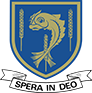 LALEHAM LEAA Catholic Independent Primary School for boys and girls aged 3 to 11May 23rd 2018							 For immediate release6-Year-Old Laleham Lea School pupil shines at Barcelona and Chelsea FC TrialsLaleham Lea School Pupil, and Mitcham resident, Juliano Martin has the football world at his feet after taking part in trails for the world-renowned Barcelona FCBEscola Academy and Chelsea FC Development Academy.The 6-Year-Old Attacking Midfielder has only been playing for Croydon’s Skillz Academy for the last year and a half and has developed tremendously in that time.On recommendation of his coaches, Juliano’s Dad approached the Head of the FCBEscola Academy in Barcelona and after seeing a video profile of Juliano playing; he was invited to attend the first round of trials in Barcelona on April 28th. Out of 600+ players taking part in the trial, 40 players were selected to go back for a second and final trial assessment and train with the Barcelona Academy players last weekend (May18th/19th). Juliano was lucky enough to be in the short list and flew back out to Barcelona with mum Kim, Dad Luciano and his brother and sister to show off his skills to the Barcelona Academy coaches.Mum Kim said: “The boys were split into teams and had to take part in various activities so the coaches could assess them.“It was very difficult for Juliano at first as they all spoke Spanish, but the coaches translated for him and when he scored a goal his confidence soared. We have to wait for two weeks and then should know if he got in.”A bit closer to home, Juliano also had trials at Chelsea’s Development Academy on Tuesday evening (May 22nd) and has been selected for the next stage of their programme too.Ms Barry, Headteacher at Laleham Lea School said: “What an exciting opportunity for someone so young. We are so proud of Juliano and his achievements so far. I know he had a wonderful experience in Barcelona and wish him the very best of luck with his footballing development.”ENDSFor more information please contact:Carly EdwardsLaleham Lea School29 Peaks HillPurleyCR8 3JJsecretary@lalehamlea.co.ukTel:0208 660 3351About Laleham Lea SchoolLaleham Lea is a Catholic Independent Primary School situated in Purley, Surrey providing education for boys and girls aged 3 to 11 years. The school aims to provide a broad, balanced and challenging curriculum within a happy learning environment. The majority of pupils are Catholic, but we warmly welcome children of all faiths who are sympathetic to our ethos.For admissions enquiries, please contact: 0208 660 3351.